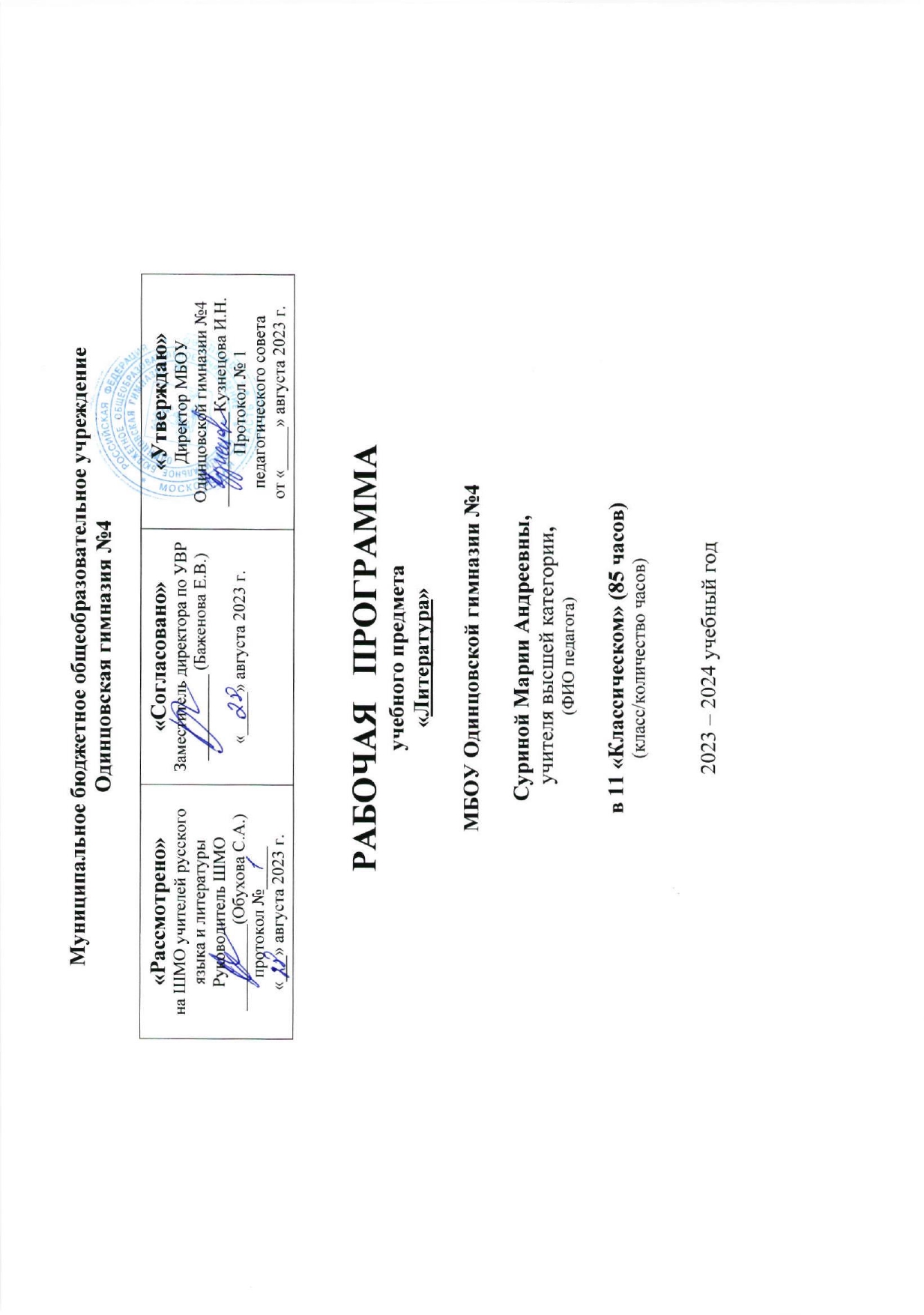 Пояснительная запискаРабочая программа по литературе для 11 класса составлена в соответствии со следующими правовыми нормативными актами и методическими рекомендациями:Федеральный закон от 29.12.2012 № 273-ФЗ «Об образовании в Российской Федерации»;федеральный перечень учебников, рекомендуемых к использованию при реализации имеющих государственную аккредитацию образовательных программ начального общего, основного общего, среднего общего образования, утвержденный приказом Министерства образования и науки Российской Федерации от 31.03.2014 № 253 (с изменениями на 2023-2024 год);Федеральный государственный образовательный стандарт среднего общего образования, утвержденный приказом Министерства образования и науки Российской Федерации от 06.19.2009 № 373; учебный план МБОУ Одинцовской гимназии № 4;основная образовательная программа среднего общего образования в МБОУ Одинцовская гимназия № 4 на 2023/2024 учебный год;Положение о структуре, порядке разработки и утверждения рабочих программ учебных предметов и курсов внеурочной деятельности, дисциплин (модулей), рабочих программ для реализации индивидуальных учебных планов  МБОУ Одинцовской гимназии № 4;Изучение литературы в средней  школе направлено на достижение следующих целей:• формирование духовно развитой личности, обладающей гуманистическим мировоззрением, национальным самосознанием   общероссийским гражданским сознанием, чувством патриотизма;• развитие интеллектуальных и творческих способностей обучающихся, необходимых ля успешной социализации и самореализации личности;• постижение обучающимися вершинных произведений отечественной и мировой литературы, их чтение и анализ, освоенный на понимании образной природы искусства слова, опирающийся на принципы единства художественной формы и содержания, связи искусства с жизнью, историзма;  • поэтапное, последовательное формирование умение	 читать, комментировать, анализировать и интерпретировать художественный  текст;овладение возможными алгоритмами постижения смыслов, заложенных в художественном тексте (или любом другом речевом высказывании), и  создание собственного текста, представление своих оценок и суждений по поводу прочитанного;овладение важнейшими общеучебными умениями и универсальными учебными действиями (формулировать цели деятельности, планировать ее, осуществлять библиографический поиск, находить и обрабатывать необходимую информацию из различных источников, включая Интернет и др.);использование опыта обобщения с произведениями художественной литературы в повседневной жизни и учебной деятельности, речевом самосовершенствовании.Достижение поставленных целей при разработке и реализации образовательным учреждением основной образовательной программы среднего общего образования предусматривает решение следующих основных задач:• обеспечение соответствия основной образовательной программы требованиям ФГОС;• обеспечение преемственности начального общего, основного общего, среднего общего образования;• обеспечение доступности получения качественного основного общего образования, достижение планируемых результатов освоения основной образовательной программы основного общего образования всеми обучающимися, в том числе детьми-инвалидами и детьми с ограниченными возможностями здоровья;• установление требований к воспитанию и социализации обучающихся как части образовательной программы и соответствующему усилению воспитательного потенциала школы, обеспечению индивидуализированного психолого-педагогического сопровождения каждого обучающегося, формированию образовательного базиса, основанного не только на знаниях, но и на соответствующем культурном уровне развития личности, созданию необходимых условий для ее самореализации;• обеспечение эффективного сочетания урочных и внеурочных форм организации образовательного процесса, взаимодействия всех его участников;• взаимодействие образовательного учреждения при реализации основной образовательной программы с социальными партнерами;• выявление и развитие способностей обучающихся, в том числе одаренных детей, детей с ограниченными возможностями здоровья и инвалидов, их профессиональных склонностей через систему клубов, секций, студий и кружков, организацию общественно полезной деятельности, в том числе социальной практики, с использованием возможностей образовательных учреждений дополнительного образования детей;• организация интеллектуальных и творческих соревнований, научно-технического творчества, проектной и учебно-исследовательской деятельности;• участие обучающихся, их родителей (законных представителей), педагогических работников и общественности в проектировании и развитии внутришкольной социальной среды, школьного уклада;• включение обучающихся в процессы познания и преобразования внешкольной социальной среды (населенного пункта, района, города) для приобретения опыта реального управления и действия;• социальное и учебно-исследовательское проектирование, профессиональная ориентация обучающихся при поддержке педагогов, психологов, социальных педагогов, сотрудничестве с базовыми предприятиями, учреждениями профессионального образования, центрами профессиональной работы;• сохранение и укрепление физического, психологического и социального здоровья обучающихся, обеспечение их безопасности.В основе реализации основной образовательной программы лежит системно-деятельностный подход, который предполагает:• воспитание и развитие качеств личности, отвечающих требованиям информационного общества, инновационной экономики, задачам построения российского гражданского общества на основе принципов толерантности, диалога культур и уважения его многонационального, поликультурного и поликонфессионального состава;• формирование соответствующей целям общего образования социальной среды развития обучающихся в системе образования, переход к стратегии социального проектирования и конструирования на основе разработки содержания и технологий образования, определяющих пути и способы достижения желаемого уровня (результата) личностного и познавательного развития обучающихся;• ориентацию на достижение цели и основного результата образования – развитие на основе освоения универсальных учебных действий, познания и освоения мира личности обучающегося, его активной учебно-познавательной деятельности, формирование его готовности к саморазвитию и непрерывному образованию;• признание решающей роли содержания образования, способов организации образовательной деятельности и учебного сотрудничества в достижении целей личностного и социального развития обучающихся;• учет индивидуальных возрастных, психологических и физиологических особенностей обучающихся, роли, значения видов деятельности и форм общения при построении образовательного процесса и определении образовательно-воспитательных целей и путей их достижения;• разнообразие индивидуальных образовательных траекторий и индивидуального развития каждого обучающегося, в том числе одаренных детей, детей-инвалидов и детей с ограниченными возможностями здоровья.Цели изучения литературы могут быть достигнуты при обращении к художественным произведениям, которые давно и всенародно признаны классическими с точки зрения их художественного качества и стали достоянием отечественной и мировой литературы. Следовательно, цель литературного образования в школе состоит и в том, чтобы познакомить обучающихся с классическими образцами мировой словесной культуры, обладающими высокими художественными достоинствами, выражающими жизненную правду, общегуманистические идеалы и воспитывающими высокие нравственные чувства у человека читающего.Курс литературы опирается на следующие виды деятельности по освоению содержания художественных произведений и теоретико-литературных понятий:• осознанное, творческое чтение художественных произведений разных жанров;• выразительное чтение художественного текста;• различные виды пересказа (подробный, краткий, выборочный, с элементами комментария, с творческим заданием);• ответы на вопросы, раскрывающие знание и понимание текста произведения;• заучивание наизусть стихотворных и прозаических текстов;• анализ и интерпретация произведения;• составление планов и написание отзывов о произведениях;• написание сочинений по литературным произведениям и на основе жизненных впечатлений;• целенаправленный поиск информации на основе знания ее источников и умения работать с ними;• индивидуальная и коллективная проектная деятельность.Рабочая программа составлена на основе Федерального государственного образовательного стандарта среднего общего образования, Примерной программы среднего общего образования по литературе и в соответствии с авторской программой курса по литературе 5–11 классов (базовый уровень) В.Я. Коровиной, В.П. Журавлёва, В.И. Коровина, И.С. Збарского, В.П. Полухиной.Учебник: Лебедев Ю.В. Литература. 11 класс. Учебник для общеобразовательных учебных заведений: в 2 частях. Базовый уровень. – 14-е издание. М.: Просвещение, 2019.Описание места учебного предмета в учебном плане 	В соответствии с ФГОС СОО на изучение литературы отводится 2,5 часа в неделю, итого 85 часов за год.Планируемые предметные результаты освоения литературыЛичностные результат должны отражать:воспитание российской гражданской идентичности: патриотизма, уважения к Отечеству, прошлому и настоящему многонационального народа России; осознание своей этнической принадлежности, знание истории, языка, культуры своего народа, своего края, основ культурного наследия народов России и человечества; усвоение гуманистических, демократических и традиционных ценностей многонационального российского общества; воспитание чувства ответственности и долга перед Родиной;формирование ответственного отношения к учению, готовности и способности обучающихся к саморазвитию и самообразованию на основе мотивации к обучению и познанию, осознанному выбору и построению дальнейшей индивидуальной траектории образования на базе ориентировки в мире профессий и профессиональных предпочтений, с учётом устойчивых познавательных интересов, а также на основе формирования уважительного отношения к труду, развития опыта участия в социально значимом труде; формирование целостного мировоззрения, соответствующего современному уровню развития науки и общественной практики, учитывающего социальное, культурное, языковое, духовное многообразие современного мира;формирование осознанного, уважительного и доброжелательного отношения к другому человеку, его мнению, мировоззрению, культуре, языку, вере, гражданской позиции, к истории, культуре, религии, традициям, языкам, ценностям народов России и народов мира; готовности и способности вести диалог с другими людьми и достигать в нём взаимопонимания; освоение социальных норм, правил поведения, ролей и форм социальной жизни в группах и сообществах, включая взрослые и социальные сообщества; участие в школьном самоуправлении и общественной жизни в пределах возрастных компетенций с учётом региональных, этнокультурных, социальных и экономических особенностей; развитие морального сознания и компетентности в решении моральных проблем на основе личностного выбора, формирование нравственных чувств и нравственного поведения, осознанного и ответственного отношения к собственным поступкам; формирование коммуникативной компетентности в общении и сотрудничестве со сверстниками, детьми старшего и младшего возраста, взрослыми в процессе образовательной, общественно полезной, учебно-исследовательской, творческой и других видов деятельности;формирование ценности здорового и безопасного образа жизни; усвоение правил индивидуального и коллективного безопасного поведения в чрезвычайных ситуациях, угрожающих жизни и здоровью людей, правил поведения на транспорте и на дорогах;формирование основ экологической культуры соответствующей современному уровню экологического мышления, развитие опыта экологически ориентированной рефлексивно-оценочной и практической деятельности в жизненных ситуациях;осознание значения семьи в жизни человека и общества, принятие ценности семейной жизни, уважительное и заботливое отношение к членам своей семьи;развитие эстетического сознания через освоение художественного наследия народов России и мира, творческой деятельности эстетического характераМетапредметные результаты изучения литературы в средней школе:умение самостоятельно определять цели своего обучения, ставить и формулировать для себя новые задачи в учёбе и познавательной деятельности, развивать мотивы и интересы своей познавательной деятельности; умение самостоятельно планировать пути достижения целей, в том числе альтернативные, осознанно выбирать наиболее эффективные способы решения учебных и познавательных задач;умение соотносить свои действия с планируемыми результатами, осуществлять контроль своей деятельности в процессе достижения результата, определять способы действий в рамках предложенных условий и требований, корректировать свои действия в соответствии с изменяющейся ситуацией; умение оценивать правильность выполнения учебной задачи, собственные возможности её решения;владение основами самоконтроля, самооценки, принятия решений и осуществления осознанного выбора в учебной и познавательной деятельности;умение определять понятия, создавать обобщения, устанавливать аналогии, классифицировать, самостоятельно выбирать основания и критерии для классификации, устанавливать причинно-следственные связи, строить логическое рассуждение, умозаключение (индуктивное, дедуктивное и по аналогии) и делать выводы;умение создавать, применять и преобразовывать знаки и символы, модели и схемы для решения учебных и познавательных задач;смысловое чтение; умение организовывать учебное сотрудничество и совместную деятельность с учителем и сверстниками; работать индивидуально и в группе: находить общее решение и разрешать конфликты на основе согласования позиций и учёта интересов; формулировать, аргументировать и отстаивать своё мнение; умение осознанно использовать речевые средства в соответствии с задачей коммуникации для выражения своих чувств, мыслей и потребностей; планирования и регуляции своей деятельности; владение устной и письменной речью, монологической контекстной речью; формирование и развитие компетентности в области использования информационно-коммуникационных технологий (далее – ИКТ-компетенции);Предметные результаты по литературе выражаются в следующем:Выпускник научится:понимание ключевых проблем изученных произведений; русских писателей XIX–XX веков, литературы народов России и зарубежной литературы;понимание связи литературных произведений с эпохой их написания, выявление заложенных в них вневременных, непреходящих нравственных ценностей и их современного звучания;умение анализировать литературное произведение: определять его принадлежность к одному из литературных родов и жанров; понимать и формулировать тему, идею, нравственный пафос литературного произведения; характеризовать его героев, сопоставлять героев одного или нескольких произведений;определять в произведении элементы сюжета, композиции, изобразительно-выразительных средств языка, понимание их роли в раскрытии идейно-художественного содержания произведения (элементы филологического анализа); владение элементарной литературоведческой терминологией при анализе литературного произведения;формулирование собственного отношения к произведениям литературы, их оценке;понимание авторской позиции и своё отношение к ней;восприятие на слух литературных произведений разных жанров, осмысленное чтение и адекватное восприятие;умение пересказывать прозаические произведения или их отрывки с использованием образных средств русского языка и цитат из текста, отвечать на вопросы по прослушанному или прочитанному тексту, создавать устные монологические высказывания разного типа, вести диалог;написание изложений и сочинений на темы, связанные с тематикой, проблематикой изученных произведений; классные и домашние творческие работы, рефераты на литературные и общекультурные темы.Выпускник получит возможность научиться:понимание образной природы литературы как явления словесного искусства; эстетическое восприятие произведений литературы; формирование эстетического вкуса;понимание русского слова в его эстетической функции, роли изобразительно-выразительных языковых средств в создании художественных образов литературных произведений;приобщение к духовно-нравственным ценностям русской литературы и культуры, сопоставление их с духовно-нравственными ценностями других народов;собственная интерпретация (в отдельных случаях) изученных литературных произведений.Содержание программы предмета «Литература» в 11 классеВведение (1 час).Русская литература в контексте мировой художественной культуры XX столетия. Литература и глобальные исторические потрясения в судьбе России в XX веке. Три основных направления, в русле которых протекало развитие русской литературы: русская советская литература; литература, официально не признанная властью; литература Русского зарубежья. Различное и общее: что противопоставляло и что объединяло разные потоки русской литературы. Основные темы и проблемы. Проблема нравственного выбора человека и проблема ответственности. Тема исторической памяти, национального самосознания. Поиск нравственного и эстетического идеалов.Литература начала XX века(30 часов)Развитие художественных и идейно-нравственных традиций русской классической литературы. Своеобразие реализма в русской литературе начала XX века. Человек и эпоха — основная проблема искусства. Направления философской мысли начала столетия, сложность отражения этих направлений в различных видах искусства. Реализм и модернизм, разнообразие литературных стилей, школ, групп.Писатели - реалисты начала XX века (10 часов)Иван Алексеевич Бунин.(3 часа)Жизнь и творчество. (Обзор)Стихотворения: «Крещенская ночь», «Собака», «Одиночество» (возможен выбор трех других стихотворений).Тонкий лиризм пейзажной поэзии Бунина, изысканность словесного рисунка, колорита, сложная гамма настроений. Философичность и лаконизм поэтической мысли. Традиции русской классической поэзии в лирике Бунина.Рассказы: «Господин из Сан-Франциско», «Чистый понедельник», «Антоновские яблоки». Своеобразие лирического повествования в прозе И. А. Бунина. Мотив увядания и запустения дворянских гнезд. Предчувствие гибели традиционного крестьянского уклада. Обращение писателя к широчайшим социально-философским обобщениям в рассказе «Господин из Сан-Франциско». Психологизм бунинской прозы и особенности «внешней изобразительности». Тема любви в рассказах писателя. Поэтичность женских образов. Мотив памяти и тема России в бунинской прозе. Своеобразие художественной манеры И. А. Бунина.Теория литературы. Психологизм пейзажа в художественной литературе. Рассказ (углубление представлений).произведения (углубление представлений).Александр Иванович Куприн. Жизнь и творчество. (Обзор.)Повести «Поединок», «Олеся», рассказ «Гранатовый браслет» (одно из произведений по выбору). Поэтическое изображение природы в повести «Олеся», богатство духовного мира героини. Мечты Олеси и реальная жизнь деревни и ее обитателей. Толстовские традиции в прозе Куприна. Проблема самопознания личности в повести «Поединок». Смысл названия повести. Гуманистическая позиция автора. Трагизм любовной темы в повестях «Олеся», «Поединок». Любовь как высшая ценность мира в рассказе «Гранатовый браслет». Трагическая история любви Желткова и пробуждение души Веры Шейной. Поэтика рассказа. Символическое звучание детали в прозе Куприна. Роль сюжета в повестях и рассказах писателя. Традиции русской психологической прозы в творчестве Куприна.Теория литературы. Сюжет и фабула эпическогоМаксим Горький. (5 часов)Жизнь и творчество. (Обзор.)Рассказ «Старуха Изергиль». Романтический пафос и суровая правда рассказов М. Горького. Народно- поэтические истоки романтической прозы писателя. Проблема героя в рассказах Горького. Смысл противопоставления Данко и Ларры. Особенности композиции рассказа «Старуха Изергиль».«На дне». Социально-философская драма. Смысл и названия произведения. Атмосфера духовного разобщения людей. Проблема мнимого и реального преодоления унизительного положения, иллюзий и активной мысли, сна и пробуждения души. «Три правды» в пьесе и их трагическое столкновение: правда факта (Бубнов), правда утешительной лжи (Лука), правда веры в человека (Сатин). Новаторство Горького-драматурга. Сценическая судьба пьесы.Теория литературы. Социально-философская драма как жанр драматургии (начальные представления).Серебряный век русской поэзии (19 часов)Символизм (4 часа) «Старшие символисты»: Н. Минский, Д. Мережковский, 3. Гиппиус, В. Брюсов, К. Бальмонт, Ф. Сологуб.«Младосимволисты»: А. Белый, А. Блок, Вяч. Иванов. Влияние западноевропейской философии и поэзии на творчество русских символистов. Истоки русского символизма.Валерий Яковлевич Брюсов. Слово о поэте. Стихотворения: «Творчество», «Юному поэту», «Каменщик», «Грядущие гунны». Возможен выбор других стихотворений. Брюсов как основоположник символизма в русской поэзии. Сквозные темы поэзии Брюсова — урбанизм, история, смена культур, мотивы научной поэзии. Рационализм, отточенность образов и стиля.Константин Дмитриевич Бальмонт. Слово о поэте. Стихотворения (три стихотворения по выбору учителя и учащихся). Шумный успех ранних книг К. Бальмонта: «Будем как солнце», «Только любовь», «Семицветник».Поэзия как выразительница «говора стихий». Цветопись и звукопись поэзии Бальмонта. Интерес к древнеславянкому фольклору («Злые чары», «Жар-птица»).Тема России вэмигрантской лирике Бальмонта.Андрей Белый (Б. Н. Бугаев). Слово о поэте. Стихотворения (три стихотворения по выбору учителя и учащихся). Влияние философии Вл. Соловьева на мировоззрение А. Белого. Ликующее мироощущение (сборник «Золото в лазури»). Резкая смена ощущения мира «удожником (сборник «Пепел»).Философские раздумья поэта (сборник «Урна»).Акмеизм (2 часа) Статья Н. Гумилева «Наследие символизма и акмеизм» как декларация акмеизма. Западноевропейские и Отечественные истоки акмеизма. Обзор раннего творчества Гумилева, С. Городецкого, А. Ахматовой, О. Мандельштама, М. Кузмина и др.Николай Степанович Гумилев. Слово о поэте. Стихотворения: «Жираф», «Озеро Чад», «Старый Конквистадор», цикл «Капитаны», «Волшебная скрипка», «Заблудившийся трамвай» (или другие стихотворения по выбору учителя и учащихся). Романтический герой лирики Гумилева. Яркость, праздничность восприятия мира. Активность, действенность позиции героя, неприятие серости, обыденности существования. Трагическая судьба поэта после революции. Влияние поэтических образов и ритмов Гумилева на русскую поэзию XX века.Футуризм (2 часа) Манифесты футуризма. Отрицание литературных традиций, абсолютизация самоценного, «самовитого» слова. Урбанизм поэзии будетлян. Группы футуристов: эгофутуристы (Игорь Северянин и др.), кубофутуристы (В. Маяковский, Д. Бурлюк, В. Хлебников, Вас. Каменский), «Центрифуга» (Б. Пастернак, Н. Асеев и др.). Западноевропейский и русский футуризм. Преодоление футуризма крупнейшими его представителями.Игорь Северянин (И. В. Лотарев). Стихотворения из сборников: «Громокипящий кубок», «Ананасы в шампанском», «Романтические розы», «Медальоны» (три стихотворения по выбору учителя и учащихся). Поиски новых поэтических форм . Фантазия автора как сущность поэтического творчества. Поэтические неологизмы Северянина. Грезы и ирония поэта.Теория литературы. Символизм. Акмеизм. Футуризм (начальные представления).Изобразительно-выразительные средства художественной литературы: тропы, синтаксические фигуры, звукопись (углубление и закрепление представлений).Александр Александрович Блок. (5 часов) Жизнь и творчество. (Обзор.) Стихотворения: «Незнакомка», «Россия», «Ночь, улица, фонарь, аптека...», «В ресторане», «Река раскинулась. Течет, грустит лениво...» (из цикла «На поле Куликовом»), «На железной дороге»(указанные произведения обязательны для изучения). «Вхожу я в темные храмы...», «Фабрика», «Когда вы стоите на моем пути...».(Возможен выбор других стихотворений.) Литературные и философские пристрастия юного поэта. Влияние Жуковского, Фета, Полонского, философии Вл. Соловьева. Темы и образы ранней поэзии: «Стихи о Прекрасной Даме». Романтический мир раннего Блока. Музыкальность поэзии Блока, ритмы и интонации. Блок и символизм. Образы «страшного мира», идеал и действительность в художественном мире поэта. Тема Родины в поэзии Блока. Исторический путь России в цикле «На поле Куликовом». Поэт и революция.Поэма «Двенадцать». История создания поэмы и ее восприятие современниками. Многоплановость, сложность художественного мира поэмы. Символическое и конкретно-реалистическое в поэме. Гармония несочетаемого в языковой и музыкальной стихиях произведения. Герои поэмы, сюжет, композиция. Авторская позиция и способы ее выражения в поэме. Многозначность финала. Неутихающая полемика вокруг поэмы. Влияние Блока на русскую поэзию XX века.Т е о р и я литературы. Лирический цикл стихотворений. Верлибр (свободный стих). Авторская позиции и | способы ее выражения в произведении (развитие представлений).Новокрестьянская поэзия (Обзор)(6 часов) Николай Алексеевич Клюев. Жизнь и творчество. (Обзор)Стихотворения: «Рожество избы», «Вы обещали нам сады...», «Я посвященный от народа...».(Возможен выбор трех других стихотворений.) Духовные и поэтические истоки новокрестьянской поэзии: русский фольклор, древнерусская книжность, традиции Кольцова, Никитина, Майкова, Мея и др. Интерес к художест- венному богатству славянского фольклора. Клюев и Блок. Клюев и Есенин. Полемика новокрестьянских поэтов с пролетарской поэзией. Художественные и идейно нравственные аспекты этой полемики.Сергей Александрович Есенин. Жизнь и творчество. (Обзор.) Стихотворения: «Гой ты, Русь моя родная!..», «He бродить, не мять в кустах багряных...», «Мы теперь уходим понемногу...», «Письмо матери», «Спит ковыль. Равнина дорогая...», «Шаганэ ты моя, Шаганэ!..», «Не жалею, не зову, не плачу...», «Русь советская», «Сорокоуст» (указанные произведения обязательны для изучения).«Я покинул родимый дом...», «Собаке Качалова», «Клен ты мой опавший, клен заледенелый...». (Возможен выбор трех других стихотворений.)Всепроникающий лиризм — специфика поэзии Есенина. Россия, Русь как главная тема всего его творчества. Идея «узловой завязи» природы и человека. Народно-поэтические истоки есенинской поэзии. Песенная основа его поэтики. Традиции Пушкина и Кольцова, влияние Блока и Клюева. Любовная тема в лирике Есенина. Исповедальность стихотворных посланий родным и любимым людям.Есенин и имажинизм. Богатство поэтического языка. Цветопись в поэзии Есенина. Сквозные образы есенинской лирики. Трагическое восприятие революционной ломки традиционного уклада русской деревни. Пушкинские мотивы в развитии темы быстротечности человеческого бытия. Поэтика есенинского цикла («Персидские мотивы»).Теория литературы. Фольклоризм литературы (углубление понятия). Имажинизм. Лирический стихотворный цикл (углубление понятия). Биографическая основа литературного произведения (углубление понятия).Литература 20-х годов XX века (9 часов) Обзор с монографическим изучением одного-двух произведений (по выбору учителя и учащихся).Общая характеристика литературного процесса. Литературные объединения («Пролеткульт», «Кузница», ЛЕФ, «Перевал», конструктивисты, ОБЭРИУ, «Серапионовы братья» и др.). Тема России и революции: трагическое осмысление темы в творчестве поэтов старшего поколения (А. Блок, 3. Гиппиус, А. Белый, В. Ходасевич, И. Бунин, Д. Мережковский, А. Ахматова, М. Цветаева, О. Мандельштам и др.). Поиски поэтического языка новой эпохи, эксперименты со словом (В. Хлебников, поэты-обэриуты). Тема революции и Гражданской войны в творчестве писателей нового поколения («Конармия» И. Бабеля, «Россия, кровью умытая» А. Веселого, «Разгром» А. Фадеева). Трагизм восприятия революционных событий прозаиками старшего поколения («Плачи» А. Ремизова как жанр лирической орнаментальной прозы; «Солнце мертвых» И. Шмелева). Поиски нового героя эпохи («Голый год» Б. Пильняка, «Ветер» Б. Лавренева, «Чапаев» Д. Фурманова).Русская эмигрантская сатира, ее направленность (А. Аверченко. «Дюжина ножей в спину революции»-, Тэффи. «Ностальгия»).Теория литературы. Орнаментальная проза (начальные представления).Владимир Владимирович Маяковский. Жизнь и творчество. (Обзор.) Стихотворения: «А вы могли бы?», «Послушайте!», «Скрипка и немножко нервно», «Лиличка!», «Юбилейное», « Прозаседавшиеся» (указанные произведения являются обязательными для изучения). «Разговор с фининспектором о поэзии», «Сергею Есенину», «Письмо товарищу Кострову из Парижа осущности», «Письмо Татьяне Яковлевой». (Возможен выбор трех-пяти других стихотворений.) Начало творческого пути: дух бунтарства и эпатажа, поэзия и живопись. Маяковский и футуризм. Поэт и революция. Пафос революционного переустройства мира.Космическая масштабность образов. Поэтическое новаторство Маяковского (ритм, рифма, неологизмы, гиперболичность, пластика образов, дерзкая метафоричность, необчность строфики, графики стиха). Своеобразие любовной лирики поэта. Тема поэта и поэзии в творчестве Маяковского. Сатирическая лирика и драматургия noэта. Широта жанрового диапазона творчества поэта-новатора. Традиции Маяковского в российской поэзии XX столетия.Теория литературы. Футуризм (развитие представлений). Тоническое стихосложение (углубление понятия). Развитие представлений о рифме: рифма составная (каламбурная), рифма ассонансная.Литература 30-х годов XX века (30 часов) (Обзор) Сложность творческих поисков и писательских судеб в 30-е годы. Судьба человека и его призвание в поэзии 30-х годов. Понимание миссии поэта и значения поэзии в творчестве А. Ахматовой, М. Цветаевой, Б. Пастернака, О. Мандельштама и др. Новая волна поэтов: лирические стихотворения Б. Корнилова, П. Васильева, М. Исаковского, А. Прокофьева, Я. Смелякова, Б. Ручьева, М. Светлова и др.; поэмы А. Твардовского, И. Сельвинского. Тема русской истории в литературе 30-х годов: А. Толстой. «Петр Первый», Ю. Тынянов. «Смерть Вазир-Мухтара»,поэмы Дм. Кедрина, К. Симонова, Л. Мартынова.Михаил Афанасьевич Булгаков.(6 часов)Жизнь и творчество. (Обзор.) Романы «Белая гвардия», «Мастер и Маргарита.(Изучается один из романов — по выбору.) История создания романа «Белая гвардия». Своеобразие жанра и композиции. Многомерность исторического пространства в романе. Система образов. Проблема выбора нравственной и гражданской позиции в эпоху смуты. Образ Дома, семейного очага в бурном водовороте исторических событий, социальных потрясений. Эпическая широта изображенной панорамы и лиризм размышлений повествователя. Символическое звучание образа Города. Смысл финала романа. История .создания и публикации романа «Мастер и Маргарита».Своеобразие жанра и композиции романа. Роль эпиграфа. Многоплановость, разноуровневость повествования: от символического (библейского или мифологического) до сатирического (бытового).Сочетание реальности и фантастики. «Мастер и Маргарита» — апология творчества и идеальной любви в атмосфере отчаяния и мрака. Традиции европейской и отечественной литературы в романе М. А. Булгакова «Мастер и Маргарита» (И.В. Гете, Э. Т. А. Гофман, Н. В. Гоголь). Теория литературы. Разнообразие типов романа в русской прозе XX века. Традиции и новаторство в литературе.Андрей Платонович Платонов.(3 часа) Жизнь и творчество. (Обзор. Повесть «Котлован». Высокий пафос и острая сатира платоновской прозы. Тип платоновского героя — мечтателя и правдоискателя. Возвеличивание страдания, аскетичного бытия, благородства детей. Утопические идеи «общей жизни» как основа сюжета повести. Философская многозначность названия повести. Необычность языка и стиля Платонова. Связь его творчества с традициями русской сатиры (М. Е. Салтыков-Щедрин).Т е о p и я л и т е р а т у р ы. Индивидуальный стиль (углубление понятия). Авторские неологизмы ( развитие представлений).Анна Андреевна Ахматова. (5 часов) Жизнь и творчество. (Обзор ) Стихотворения : «Песня последней встречи...», «Сжала руки под темной вуалью...», «Мне ни к чему одические рати...», «Мне голос был. Он звал утешно., ", «Родная земля» (указанные произведения обязательны для изучения). «Я научилась просто, мудро жить...», «Приморский сонет». (Возможен выбор двух других стихотворений.) Искренность интонаций и глубокий психологизм ахматовской лирики. Любовь как возвышенное и прекрасное, всепоглощающее чувство в поэзии Ахматовой. Процесс художественного творчества как тема ахматовской поэзии. Разговорность интонации и музыкальность стиха. Слиянность темы России и собст- ионной судьбы в исповедальной лирике Ахматовой. Русская поэзия и судьба поэта как тема творчества.Гражданский пафос лирики Ахматовой в годы Великой Отечественной войны.Поэма «Реквием». Трагедия народа и поэта. Смысл названия поэмы. Библейские мотивы и образы в поэме. Широта эпического обобщения и благородство скорбного стиха. Трагическое звучание «Реквиема». Тема суда времени и исторической памяти. Особенности жанра и композиции поэмы. Теория литературы. Лирическое и эпическое в поэме как жанре литературы (закрепление понятия). Сюжетность лирики (развитие представлений).Осип Эмильевич Мандельштам. (2 часа) Жизнь и творчество. (Обзор.) Стихотворения: «Notre Dame», «Бессонница. Гомер. Тугие паруса...», «За гремучую доблесть грядущих веков...», «Я вернулся в мой город, знакомый до слез...» (указанные произведения обязательны для изучения). «Silentium», «Мы живем, под собою не чуя страны...». (Возможен выбор трех-четырех других стихотворений.)Культурологические истоки творчества поэта. Слово, словообраз в поэтике Мандельштама. Музыкальная природа эстетического переживания в стихотворениях поэта. Описательно-живописная манера и философичность поэзии Мандельштама. Импрессионистическая символика цвета. Ритмико-интонационное многообразие. Поэт и «век-волкодав». Поэзия Мандельштама в конце XX — начале XXI века.Теория литературы. Импрессионизм (развитие представлений). Стих, строфа, рифма, способы рифмовки (закрепление понятий).Марина Ивановна Цветаева. (5 часов) Жизнь и творчество. (Обзор.) Стихотворения: «Моим стихам, написанным так рано...», «Стихи к Блоку» («Имя твое — птица в руке...»), «Кто создан из камня, кто создан из глины...», «Тоска по родине! Давно...»(указанные произведения обязательны для изучения). «Попытка ревности», «Стихи о Москве», «Стихи к Пушкину».(Возможен выбор двух-трех других стихотворений.)Уникальность поэтического голоса Цветаевой. Искренность лирического монолога-исповеди. Тема творчества, миссии поэта, значения поэзии в творчестве Цветаевой. Тема Родины. Фольклорные истоки поэтики. Трагичность поэтического мира Цветаевой, определяемая трагичностью эпохи (революция, Гражданская война, вынужденная эмиграция, тоска по Родине). Этический максимализм поэта и прием резкого контраста в противостоянии поэта, творца и черни, мира обывателей, «читателей газет». Образы Пушкина, Блока, Ахматовой, Маяковского, Есенина в цветаевском творчестве. Традиции Цветаевой в русской поэзии XX века. Теория литературы. Стихотворный лирический цикл (углубление понятия), фольклоризм литературы (углубление понятия), лирический герой (углубление понятия).Михаил Александрович Шолохов. (8 часов) Жизнь. Творчество. Личность. (Обзор.) «Тихий Дон»— роман-эпопея о всенародной трагедии. История создания шолоховского эпоса. Широта эпического повествования. Герои эпопеи. Система образов романа. Тема семейная в романе. Семья Мелеховых. Жизненный уклад, быт, система нравственных ценностей казачества. Образ главного героя. Трагедия целого народа и судьба одного человека. Проблема гуманизма в эпопее. Женские судьбы в романе. Функция пейзажа в произведении. Шолохов как мастер психологического портрета. Утверждение высоких нравственных ценностей в романе. Традиции Л. Н. Толстого в прозе М. А. Шолохова. Художественное своеобразие шолоховского романа. Художественное время и художественное пространство в романе. Шолоховские традиции в русской литературе XX века.Теория литературы. Роман-эпопея (закрепление понятия). Художественное время и художественное пространство (углубление понятий). Традиции и новаторство в художественном творчестве (развитие представлений).Литература периода Великой Отечественной войны (Обзор)(3 часа) Литература «предгрозья»: два противоположных взгляда на неизбежно приближающуюся войну. Поэзия как самый оперативный жанр (поэтический призыв, лозунг, переживание потерь и разлук, надежда и вера). Лирика А. Ахматовой, Б. Пастернака, Н. Тихонова, М. Исаковского, А. Суркова, А. Прокофьева, К. Симонова, О. Берггольц, Дм. Кедрина и др.; песни А. Фатьянова; поэмы «Зоя»М. Алигер, «Февральский дневник» О. Берггольц, «Пулковский меридиан»В. Инбер, «Сын»П. Антокольского. Органическое сочетание высоких патриотических чувств с глубоко личными, интимными переживаниями лирического героя. Активизация внимания к героическому прошлому народа в лирической и эпической поэзии, обобщенно-символическое звучание признаний в любви к родным местам, близким людям. Человек на войне, правда о нем. Жестокие реалии и романтика в описании войны. Очерки, рассказы, повести А. Толстого, М. Шолохова, К. Паустовского, А. Платонова, В. Гроссмана и др. Глубочайшие нравственные конфликты, особое напряжение в противоборстве характеров, чувств, убеждений в трагической ситуации войны: драматургия К. Симонова, Л. Леонова. Пьеса-сказка Е. Шалрца «Дракон». Значение литературы периода Великой Отечественной войны для прозы, поэзии, драматургии второй половины XX века.Литература 50—90-х годов (Обзор) (22 часа) Новое осмысление военной темы в творчество Ю. Бондарева, В. Богомолова, Г. Бакланова, В. Некрасова, К. Воробьева, В. Быкова, Б. Васильева и др. Новые темы, идеи, образы в поэзии периода «оттепели» (Б. Ахмадулина, Р. Рождественский, А. Вознесенский, Е. Евтушенко и др.). Особенности языка, стихосложения молодых поэтов-шестидесятников. Поэзия, развивающаяся в русле традиций русской классики: В. Соколов, В. Федоров, Н. Рубцов, А. Прасолов, Н. Глазков, С. Наровчатов, Д. Самойлов, Л. Мартынов, Е. Винокуров, С. Старшинов, Ю. Друнина, Б. Слуцкий, С. Орлов и др. «Городская» проза: Д. Гранин, В. Дудинцев, Ю. Трифонов, В. Макании и др. Нравственная проблематика и художественные особенности их произведений. «Деревенская» проза. Изображение жизни крестьянства; глубина и цельность духовного мира человека, кровно связанного с землей, в повестях С. Залыгина, В. Белова, В. Астафьева, Б. Можаева, Ф. Абрамова, В. Шукшина, В. Крупина и др. Драматургия. Нравственная проблематика пьес А. Володина («Пять вечеров»),А. Арбузова («Иркутская история», «Жестокие игры»),В. Розова («В добрый час!», «Гнездо глухаря»),А. Вампилова («Прошлым летом в Чулимске», «Старший сын») и др. Литература Русского зарубежья. Возвращенные в отечественную литературу имена и произведения (В. Набоков, В. Ходасевич, Г. Иванов, Г. Адамович, Б. Зайцев, М. Алданов, М. Осоргин, И. Елагин). Многообразие оценок литературного процесса в критике и публицистике. Авторская песня. Ее место в развитии литературного процесса и и музыкальной культуры страны (содержательность, искренность, внимание к личности; методическое богатство, современная ритмика и инструментовка). Песенное творчество А. Галича, Ю. Визбора, Высоцкого, Б. Окуджавы, Ю. Кима и др.Александр Трифонович Твардовский. (2 часа) Жизнь и творчество. Личность. (Обзор.) Стихотворения: «Вся суть в одном-единственном завете...», «Памяти матери, «Я знаю, никакой моей вины...»(указанные произведения обязательны для изучения).«В тот день, когда закончилась война...», «Дробится рваный цоколь монумента...», «Памяти Гагарина». (Возможен выбор двух-трех других стихотворении.) Лирика крупнейшего русского эпического поэта XX века. Размышления о настоящем и будущем Родины. Чувство сопричастности к судьбе страны, утверждение высоких нравственных ценностей. Желание понять истоки побед и трагедий советского народа. Искренность исповедальной интонации поэта. Некрасовская традиция в поэзии А. Твардовского. Теория литературы. Традиции и новаторство в поэзии (закрепление понятия). Гражданственность поэзии (развитие представлений). Элегия как жанр лирической поэзии (закрепление понятия).Борис Леонидович Пастернак. (2 часа) Жизнь и творчество. (Обзор.) Стихотворения: «Февраль. Достать чернил и плакать!..», «Определение поэзии», «Во всем мне хочется дойти...», «Гамлет», «Зимняя ночь» (указанные произведения обязательны для изучения). «Марбург», «Быть знаменитым некрасиво...». (Возможен выбор двух других стихотворений.) Тема поэта и поэзии в творчестве Пастернака. Любовная лирика поэта, философская глубина раздумий. Стремление постичь мир, «дойти до самой сути» явлений, удивление перед чудом бытия. Человек и природа в поэзии Пастернака. Пушкинские мотивы в лирике поэта. Пастернак-переводчик. Роман «Доктор Живаго» (обзорное изучение с анализом фрагментов). История создания и публикации романа. Жанровое своеобразие и композиция романа, соединение в нем прозы и поэзии, эпического и лирического начал. Образы-символы и сквозные мотивы в pомане. Образ главного героя — Юрия Живаго. Женские образы в романе. Цикл «Стихотворения Юрия Живаго» и его органическая связь с проблематикой и поэтикой романа. Традиции русской классической литературы в творчестве Пастернака.Александр Исаевич Солженицын. (2 часа) Жизнь. Творчество. Личность. (Обзор.) Повесть «Один день Ивана Денисовича» (только для школ с русским (родным) языком обучения). Своеобразие раскрытия «лагерной» темы в повести. Образ Ивана Денисовича Шухова. Нравственная прочность и устойчивость в трясине лагерной жизни. Проблема русского национального характера в контексте трагической эпохи.Теория литературы. Прототип литературного героя (закрепление понятия). Житие как литературный повествовательный жанр (закрепление понятия).Варлам Тихонович Шаламов. (1 час) Жизнь и творчество. (Обзор.) Рассказы «На представку», «Сентенция». (Возможен выбор двух других рассказов.) Автобиографический характер прозы В. Т. Шаламова. Жизненная достоверность, почти документальность «Колымских рассказов» и глубина проблем, поднимаемых писателем. Исследование человеческой природы «в крайне важном, не описанном еще состоянии, когда человек приближается к состоянию, близкому к состоянию зачеловечности». Характер повествования. Образ повествователя. Новаторство Шаламова-прозаика. Теория литературы. Новелла (закрепление понятия). Психологизм художественной литературы (развитие представлений). Традиции и новаторство в художественной литературе (развитие представлений).Николай Михайлович Рубцов.(1час) «Видения на холме», «Русский огонек», «Звезда полей», «В горнице» ( или другие стихотворения по выбору учителя и учащихся. Основные темы и мотивы лирики Рубцова — Родина-Русь, её природа и история, судьба народа, духовный мир человека, его нравственные ценности: красота и любовь, жизнь и смерть, радости и страдания. Драматизм ощущения поэта, обусловленный событиями, его личной судьбы и судьбы народа. Традиции Тютчева, Фета, Есенина в поэзии Рубцова.Виктор Петрович Астафьев. (1 час) «Царь-рыба», «Печальный детектив». (Одно произведение по выбору.) Взаимоотношения человека и природы в романе «Царь- рыба». Утрата нравственных ориентиров — главная проблема в романе «Печальный детектив».Валентин Григорьевич Распутин. (1 час) «Последний срок», «Прощание с Матерой», «Живи и помни». (Одно произведение по выбору.) Тема «отцов и детей» в повести «Последний срок». Народ, его история, его земля в повести «Прощание с Матерой».Нравственное величие русской женщины, ее самоотверженность. Связь основных тем повести «Живи и помни» с традициями русской классики.Иосиф Александрович Бродский. (1 час)Стихотворения: «Осенний крик ястреба», «На смерть Жукова», «Сонет» («Как жаль, что тем, чем стало для меня...»).(Возможен выбор трех других стихотворений.)Широта проблемно-тематического диапазона поэзии Бродского. «Естественность и органичность сочетания в ней культурно-исторических, философских, литературно-поэтических и автобиографических пластов, реалий, ассоциаций, сливающихся в единый, живой поток непринужденной речи, откристаллизовавшейся в виртуозно организованную стихотворную форму» (В. А. Зайцев). Традиции русской классической поэзии в творчестве И. Бродского. Теория литературы. Сонет как стихотворная форма (развитие понятия).Булат Шалвович Окуджава. (1 час) Слово о поэте.Стихотворения: «До свидания, мальчики», «Ты течешь, как река. Странное название..», «Когда мне невмочь пересилить беду...». (Возможен выбор других стихотворений.) Память о войне в лирике поэта-фронтовика. Поэзия «оттепели» и песенное творчество Окуджавы. Арбат как особая поэтическая вселенная. Развитие романтических традиций в поэзии Окуджавы. Интонации, мотивы, образы Окуджавы в творчестве современных поэтов-бардов. Теория литературы. Литературная песня. Романс. Бардовская песня (развитие представлений).Юрий Валентинович Трифонов.(1час) Повесть «Обмен». «Городская» проза в повести Трифонова. Осмысление вечных тем человеческого бытия на фоне и в условиях городского быта. Проблема нравственной свободы человека перед лицом обстоятельств. Смысловая многозначность названия повести. Тонкий психологизм писателя. Традиции А. П. Чехова в прозе Ю. В. Трифонова.Теория литературы. Психологизм художественной литературы (углубление понятия). Повесть как жанр повествовательной литературы (углубление понятия).Александр Валентинович Вампилов. (3 часа) Пьеса «Утиная охота». (Возможен выбор другого драматического произведения.)Проблематика, основной конфликт и система образов в пьесе. Своеобразие ее композиции. Образ Зилова как художественное открытие драматурга. Психологическая раздвоенность в характере героя. Смысл финала пьесы.Из литературы народов России (1 час) Мустай Карим. Жизнь и творчество башкирского поэта, прозаика, драматурга. (Обзор.)Стихотворения: «Подует ветер — все больше листьев...», «Тоска», «Давай, дорогая, уложим и скарб и одежду...», «Птиц выпускаю». (Возможен выбор других стихотворений.) Лирика Мустая Карима. Отражение вечного движения жизни, непреходящих нравственных ценностей в лирике поэта. Тема памяти о родных местах, мудрости предков, запечатленных в песнях и сказаниях. Беспамятство — самый тяжкий грех как для отдельного человека, так и для всего человечества. Любовная лирика поэта. Глубокий психологизм лирики Мустая Карима.Теория литературы. Национальное и общечеловеческое в художественной литературе (развитие представлений).Литература конца XX — начала XXI века (2 часа) Проза: В. Белов, А. Битов, В. Маканин, А. Ким, С. Носов, В. Крупин, С. Каледин, В. Пелевин, Т. Толстая, Л. Петрушевская, В. Токарева, Ю. Поляков и др.Поэзия: Б. Ахмадулина, А. Вознесенский, Е. Евтушенко, Ю. Друнина, Л. Васильева, Ю. Мориц, Н. Тряпкин, А. Кушнер, О. Чухонцев, Б. Чичибабин, Ю. Кузнецов, И. Шкляревский, О. Фокина, Д. При- гов, Т. Кибиров, И. Жданов, О. Седакова и др.Из зарубежной литературы (4 часа) Джордж Бернард Шоу. «Дом, где разбиваются сердца», «Пигмалион». (Обзорное изучение одной из пьес по выбору учителя и учащихся.) «Дом, где разбиваются сердца». Влияние А. П. Чехова на драматургию Д. Б. Шоу. «Английская фантазия на русские темы». Мастерство писателя в создании индивидуальных характеров. Труд как созидательная и очищающая сила.«Пигмалион». Власть социальных предрассудков над сознанием людей. Проблема духовного потенциала личности и его реализации. Характеры главных героев пьесы. Открытый финал. Сценическая история пьесы.Теория литературы. Парадокс как художественный прием.Томас Стернз Элиот. Слово о поэте. Стихотворение «Любовная песнь Дж. Альфреда Пруфрока». Тревога и растерянность человека на рубеже новой эры, начавшейся Первой мировой войной. Ирония автора. Пародийное использование мотивов из классической поэзии (Данте, Шекспира, Дж. ДоннаЭрнест Миллер Хемингуэй. Рассказ о писателе с краткой характеристикой романов «И восходит солнце», «Прощай, оружие!».Повесть «Старик и море» как итог долгих нравственных исканий писателя. Образ главного героя старика Сантьяго. Единение человека и природы. Самообладание и сила духа героя повести («Человека можно уничтожить, но его нельзя победить»).Эрих Мария Ремарк. «Три товарища». (Обзорное изучение романа.) Э. М. Ремарк как наиболее яркий представитель «потерянного поколения». Трагическая концепция жизни в романе. Стремление героев романа найти свое место в жизни, опираясь на гуманистические ценности: солидарность, готовность помочь, дружбу, любовь. Своеобразие художественного стиля писателя (особенности диалогов, внутренних монологов, психологический подтекст).Теория литературы. Внутренний монолог (закрепление понятия).Тематическое планированиеКалендарно-тематическое планирование по литературе в 11 классеМатериально-техническое обеспечениеИнформационно-коммуникационные средстваСПИСОК ЛИТЕРАТУРЫ:Лебедев Ю.В. Литература. 11 класс. Учебник для общеобразовательных учебных заведений: в 2 частях. Базовый уровень. – 14-е издание. М.: Просвещение, 2019.П.Басинский. «Мое любимое произведение современной литературы, или как написать рецензию». «Литература», 1996, №9.О.Ю.Богданова, С.А.Леонов, В.Ф.Чертов. «Методика преподавания литературы», М., «Академия», 1999, 400 с.И.Ф.Волков. «Теория литературы».М.,»Просвещение», «Владос», 1995, -256 с.Т.А.Калганова. «Сочинения различных жанров в старших классах». М., «Просвещение», 1997, 192 с.М.Г.Качурин, М.А.Шнеерсон. «Самостоятельная работа учащихся над текстом». Л., «Учпедгиз», 1960, 195 с.«Краткий словарь литературоведческих терминов». М., «Просвещение», 1985, 208 с.«Краткий словарь по эстетике». М., «Просвещение», 1983, 223 с.Ю.В.Лебедев. Русская литература 19-го века. 11-й класс. Учебник для общеобразоват. учреждений.  Базовый и профильный уровни. В 2ч. – М.: Просвещение, 2017А.Н.Лук. «Учить мыслить». М., «Знание», 1975, 96 с.В.Г.Маранцман. «Труд читателя». М., «Просвещение», 1986, 128 с.Е.В.Попова. «Ценностный подход в изучении литературы». "Литература в школе", 1997, №7.Проектирование рабочей программы по учебному предмету. Курган, 2006, 35 с.М.А. Рыбникова. «Очерки по методике литературного чтения». М., «Просвещение», 1985, 288 с.Сборник «Самостоятельная работа учащихся в процессе изучения литературы» (составители Мещерякова, Соснина), М., 1979,Г.К.Селевко. «Современные образовательные технологии». М., «Народное образование», 1998, 256 с.«Совершенствование преподавания литературы в школе» (под редакцией Г.И.Беленького). М., «Просвещение», 1986, с.191.В.Ю.Троицкий. «О гуманитарной концепции общего среднего образования». "Литература в школе", 1991, №3, 69-72 с.Федеральный компонент государственного стандарта общего образования. Литература. Москва, 2004, 39 с.В.А.Чалмаев. «Русская проза 1980-2000 годов на перекрестке мнений и споров». «Литература в школе», 2002, №№ 4-Лист дополнений и изменений к рабочей программеПредмет _литература____Класс _11к_Учитель  Сурина М.А.№п/пНаименование разделаКоличество часов по программеВ том числеуроков развития речи1.Введение12.Русская литература начала XIX века43Русская литература начала XX века3934.Литература 1920-30-х годов1415.Литература периода Великой Отечественной войны96.Русская проза в 1950–1990-е годы182Итого: 85 часовИтого: 85 часов6№ п/пТемаДатаДатапримечание№ п/пТемаПланФактВведение. Русская литература начала XIX векаВведение. Русская литература начала XIX векаВведение. Русская литература начала XIX векаВведение. Русская литература начала XIX векаВведение. Русская литература начала XIX века1Русская литература начала XIX века1 неделя2А.П. Чехов. Этапы биографии и творчества А.П. Чехова. Рассказы Антоши Чехонте.1 неделя3Маленькая трилогия писателя. Тема гибели души в рассказе «Ионыч»1 неделя4Комедия «Вишнёвый сад». Система образов. Раневская и Гаев как представители уходящего в прошлое усадебного быта.2 неделя5Образы Лопахина – представителя настоящего времени в пьесе, Образы Трофимова и Ани, будущего в произведении.2 неделяРусская литература начала XX векаРусская литература начала XX векаРусская литература начала XX векаРусская литература начала XX векаРусская литература начала XX века6И.А. Бунин. Жизнь и творчество. Лирика И.А. Бунина. Её философичность, лаконизм, изысканность2 неделя7И.А. Бунин «Антоновские яблоки». Тема уходящего дворянства3 неделя8Рассказ «Господин из Сан-Франциско». Обращение писателя к широчайшим социально-философским обобщениям. Поэтика рассказа3 неделя9А.И. Куприн. Жизнь и творчество. «Гранатовый браслет». Тема. Сюжет3 неделя10Рассказ «Гранатовый браслет». Трагическая история любви Желткова4 неделя11Сочинение «Проблема любви в произведениях Бунина и Куприна»4 неделя12Л.Н. Андреев. Жизнь и творчество. Художественное своеобразие произведений4 неделя13М. Горький. Жизнь и творчество5 неделя14Ранние романтические рассказы «Старуха Изергиль». Проблематика и особенности композиции рассказа5 неделя15«На дне» как социально-философская драма. Новаторство Горького-драматурга. Сценическая судьба пьесы5 неделя16Смысл названия пьесы. Хозяева жизни «на дне»6 неделя17Три правды в пьесе «На дне»6 неделя18Социальная и нравственно-философская проблематика пьесы6 неделя19Сочинение по пьесе «На дне»7 неделя20Серебряный век русской поэзии7 неделя21А.А. Блок. Жизнь и творчество. Блок и символизм. Темы и образы ранней лирики. «Стихи о прекрасной Даме»7 неделя22Тема страшного мира в лирике А. Блока. «Незнакомка», «В ресторане», «Фабрика». Развитие понятия об образе-символе8 неделя23Тема Родины в лирике А. Блока. «Россия», «Река раскинулась», «На железной дороге»8 неделя24Поэма «Двенадцать» и сложность её художественного мира8 неделя25Новокрестьянская поэзия. Н.А. Клюев9 неделя26Н. Гумилев. Своеобразие лирики9 неделя27О.Э. Мандельштам. Лирика. Историзм мышления9 неделя28А.А. Ахматова. Жизнь и творчество. Любовная лирика10 неделя29Судьба России и судьба поэта в лирике А.А. Ахматовой10 неделя30Поэма А. Ахматовой «Реквием». Смысл названия поэмы10 неделя31Единство трагедии народа и поэта. Тема суда времени и исторической памяти. Особенности жанра и композиции поэмы11 неделя32Футуризм как литературное направление. Русские футуристы. Поиски новых поэтических форм в лирике. В.В. Маяковский11 неделя33В.В. Маяковский. Жизнь и творчество. Художественный мир ранней лирики поэта11 неделя34Пафос революционного переустройства мира в лирике поэта. Сатирический пафос лирики. «Прозаседавшиеся» и др.12 неделя35Своеобразие любовной лирики В. Маяковского12 неделя36Тема поэта и поэзии в творчестве В. Маяковского12 неделя37Сочинение по творчеству поэтов Серебряного века13 неделя38С.А. Есенин. Жизнь и творчество. Ранняя лирика. «Гой ты, Русь моя родная...», «Письмо матери»13 неделя39Тема России в лирике С. Есенина. «Я покинул родимый дом…», «Русь Советская», «Спит ковыль. Равнина дорогая...», «Возвращение на родину» и др.13 неделя40Любовная тема в лирике С. Есенина. «Не бродить, не мять в кустах багряных...», «Собаке Качалова», «Шаганэ ты моя, Шаганэ» и др.14 неделя41Тема быстротечности человеческого бытия в лирике С. Есенина. Трагизм восприятия гибели русской деревни. «Не жалею, не зову, не плачу...», «Мы теперь уходим понемногу...», «Сорокоуст»14 неделя42М.И. Цветаева. Жизнь и творчество. Тема поэта и поэзии в лирике М. Цветаевой14 неделя43Тема Родины в лирике М. Цветаевой.15 неделя44Тема любви в лирике М. Цветаевой15 неделяЛитература 1920-30-х годовЛитература 1920-30-х годовЛитература 1920-30-х годовЛитература 1920-30-х годовЛитература 1920-30-х годов45Литературный процесс 1920-х годов15 неделя46Литература 1930-х годов. Обзор16 неделя47М.А. Шолохов. Жизнь и судьба. «Донские рассказы»16 неделя48Картины Гражданской войны в романе «Тихий Дон». Проблемы и герои романа16 неделя49Трагедия народа и судьба Григория Мелехова в романе «Тихий Дон»17 неделя50Женские судьбы в романе «Тихий Дон»17 неделя51Мастерство М.А. Шолохова в романе «Тихий Дон»17 неделя52Б.Л. Пастернак. Жизнь и судьба. Лирика, ее философская глубина18 неделя53«Доктор Живаго». Обзор содержания. Вечные проблемы человечества18 неделя54М.А. Булгаков. Жизнь и творчество. История создания, проблематика романа «Мастер и Маргарита»19 неделя55Сочетание фантастики и реальности. Композиция романа19 неделя56Сатира и глубокий психологизм романа20 неделя57Проблема творчества и судьбы художника20 неделя58Сочинение по творчеству М.А. Булгакова21 неделяЛитература периода Великой Отечественной войныЛитература периода Великой Отечественной войныЛитература периода Великой Отечественной войныЛитература периода Великой Отечественной войныЛитература периода Великой Отечественной войны59Литература периода Великой Отечественной войны: поэзия, проза, драматургия21 неделя60К. Воробьев «Убиты под Москвой». Новое осмысление войны22 неделя61К. Воробьев «Убиты под Москвой». Новое осмысление войны22 неделя62В. Быков «Сотников». Нравственный выбор человека23 неделя63В. Быков «Сотников». Нравственный выбор человека23 неделя64В. Кондратьев «Сашка». Главный герой повести- рядовой солдат24 неделя65В. Кондратьев «Сашка». Главный герой повести – рядовой солдат24 неделя66А.Т. Твардовский. Жизнь и творчество. Лирика поэта. Осмысление темы войны25 неделя67Поэма «По праву памяти». Настоящее и прошлое Родины25 неделяРусская проза 50-90 х годовРусская проза 50-90 х годовРусская проза 50-90 х годовРусская проза 50-90 х годовРусская проза 50-90 х годов68А.И. Солженицын. Жизнь и творчество. Своеобразие раскрытия «лагерной» темы в творчестве писателя. Повесть «Один день Ивана Денисовича»26 неделя69Разное восприятие несвободы. (По произведениям А. Солженицына.)26 неделя70Сочинение. (По произведениям А. Солженицына.)27 неделя71«Деревенская» проза в современной литературе. В.П. Астафьев. Человек и природа в рассказе «Царь-рыба». Нравственная проблематика произведения27 неделя72«Деревенская» проза в современной литературе. В.П. Астафьев. Человек и природа в рассказе «Царь-рыба». Нравственная проблематика произведения28 неделя73Нравственная проблематика произведения «Людочка»28 неделя74В.Г. Распутин.  «Прощание с Матерой»29 неделя75В.Г. Распутин. Нравственные проблемы произведения «Прощание с Матерой»29 неделя76В.Г. Распутин. Нравственные проблемы произведения «Прощание с Матерой»30 неделя77Сочинение по произведениям современных авторов30 неделя78 Сочинение по произведениям современных авторов31 неделя79И. Бродский. Слово о поэте. Проблемно-тематический диапазон лирики поэта31 неделя80Авторская песня. Песенное творчество А. Галича, Ю. Визбора, В. Высоцкого, Ю. Кима и др.32 неделя81Авторская песня. Песенное творчество А. Галича, Ю. Визбора, В. Высоцкого, Ю. Кима и др.32 неделя82Б.Ш. Окуджава. Слово о поэте. Искренность и глубина поэтических интонаций33 неделя83Поэзия Е. Евтушенко33 неделя84Поэзия Е. Евтушенко34 неделя85Подведение итогов года34 неделяНаименования объектов и средств материально-технического обеспеченияКоличествоПримечаниеРабочее место учителя1Системный блок, монитор, устройства ввода текстовой информации и манипулирования экранными объектами (клавиатура и мышь), привод для чтения и записи компакт-дисков, аудио/видеовходы/выходыРабочее место ученика36Системный блок, монитор, устройства ввода текстовой информации и манипулирования экранными объектами (клавиатура и мышь), привод для чтения и записи компакт-дисков, аудио/видеовходы/выходыМультимедийный проектор1Потолочное креплениеИнтерактивнаядоска1Акустические колонки 1В составе рабочего места преподавателяЭлектронные образовательные ресурсы Ресурсы Интернета РЭШZoomФоксфорд и т.д.Skype и т.д.№п/пДата по плануДата по фактуТема по плануТема с внесением изменений (если имеются)Причина измененийПодпись лица, внесшего изменение